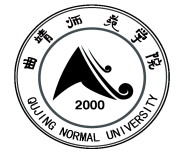 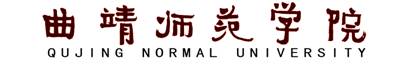 实习指导教师工 作 手 册学    院                       姓    名                       职    称                       实习类型                       实习地点                       实习时间___年__月___日至___年__月___日曲靖师范学院实习指导教师职责（一）根据实习计划，安排实习任务，拟订实习进度，落实实习安排。（二）关心学生，经常对学生进行安全教育，防止事故发生。（三）深入实际，了解情况，组织好各种实习活动。对学生严格要求，引导学生勤于观察、勤于思考、勤于动手，注意加强培养和训练学生独立分析问题、解决问题的能力，检查和督促学生全面完成各项实习教学任务。（四）加强实习单位与我校之间的联系，及时向实习单位和我校教学单位主管领导汇报实习工作情况，解决实习中出现的问题。（五）组织好实习生的成绩评定及实习总结工作。（六）实习结束后，实习指导教师要征求实习单位对该次实习教学活动的意见和建议，要做好该次实习教学活动的总结工作。实习总结材料应包括实习教学计划和实习教学大纲的执行情况、实习教学质量的评估分析、目前存在的问题及解决措施、经验体会和建议等。（七）在指导实习期间应言传身教，为人师表。不得擅自离开岗位从事其它工作，不得私自找人顶替指导。我校指导教师实习期间原则上不得请假，如遇特殊情况必须请假，应经教学单位主管领导批准，报教务处备案，并指派其他教师顶岗。（八）按要求认真填写《曲靖师范学院实习指导教师工作手册》。一、指导实习学生名单二、实习指导工作计划(方案)三、实习指导教师工作日志（记录）四、实习指导工作总结五、实习指导评价评价等级与成绩说明：1．各项指标的质量，按A、B、C、D四个等级评估。指标评估质量分于A、C之间为B，次于C为D。各等级的系数值分别为：A—100％；B—80％；C—60％；D—40％。2．各项指标评估分数计算（保留整数）：某指标所得分数＝该指标满分值×该指标评估等级系数值3．评估总成绩＝指标所得分数       （j－从1到n）4．评价最终结果分四个等级：优秀（总成绩≥90分）、良好（90分>总成绩≥75分）、合格（75分>总成绩≥60分）、不合格（总成绩<60分）。专业姓名性别学号成绩记录成绩记录成绩记录成绩记录成绩记录计划内容（包括时间周次安排、实习指导内容、具体要求等）：年 月 日工作内容纪要评价等级标准评价等级标准评价等级评价等级评价等级评价等级分值得分A级C级ABCD分值得分①根据实习教学计划，安排实习教学任务，拟订实习教学进度，落实实习教学安排。①基本能按日程计划进行实习。20②能及时指导，及时记录实习有关情况。②基本能指导学生实习，对学生表现有记录。20③客观、公正地对实习生的实习工作进行总结，做出成绩评定，指导填写实习评定表。③评定实习生成绩，填写实习评定表。20④专以身作则，坚守岗位，合理准假。④不擅自离开实习单位，不擅自放假（或集体假）。20⑤关心学生，经常对学生进行安全教育，无安全事故发生。⑤无安全事故发生。20总分总分评价等级评价等级学院主管领导签字：           （公章）            年  月  日 学院主管领导签字：           （公章）            年  月  日 学院主管领导签字：           （公章）            年  月  日 学院主管领导签字：           （公章）            年  月  日 学院主管领导签字：           （公章）            年  月  日 学院主管领导签字：           （公章）            年  月  日 学院主管领导签字：           （公章）            年  月  日 学院主管领导签字：           （公章）            年  月  日 